Stage 1 Habitats Regulations Assessment** Instruction for Environment Agency. Read and then delete. This form is for use when the Environment Agency is the competent authority (the decision maker). It is best to use this form as an output of the Habitats Regulations Assessment System (HRAS). HRAS will automatically populate many of the sections. Refer to Habitats Regulations Assessment: How to fill in the forms and for links to the key Habitats Regulations related guidance / instructions see Habitats Regulations Assessment: how to assess permissions, plan or projects. **This is a record of the screening for likely significant effects required by Regulation 63 of the Conservation of Habitats and Species Regulations 2017 (as amended), undertaken by the Environment Agency in respect of the permission, plan or project (PPP) detailed in Section 1, for the following relevant site(s):	Humber Estuary  SAC (UK0030170)^~	Lower Derwent Valley  SAC (UK0012844)^	River Derwent  SAC (UK0030253)^	Skipwith Common  SAC (UK0030276)^	Humber Estuary  SPA (UK9006111)^~	Lower Derwent Valley  SPA (UK9006092)^	Humber Estuary  Ramsar (UK11031)^	Lower Derwent Valley  Ramsar (UK11037)^Version: Draft 1 - 17/11/2022This record  sent to Natural England for consultation.1. Permission, plan or project (PPP) detailsType of PPP: Environmental Permit (PPC Installations)Environment Agency reference: GP3439QK/V005National grid reference: SE7462832920Site/project name or reference: Spaldington Anaerobic Digestion Facility2. Description of proposalDescribe the proposal. A maximum of 255 characters will be transferred to the HRA forms.  More can be entered on that.3. Map(s) showing PPP location and European site(s)Scale bar: 0________100 km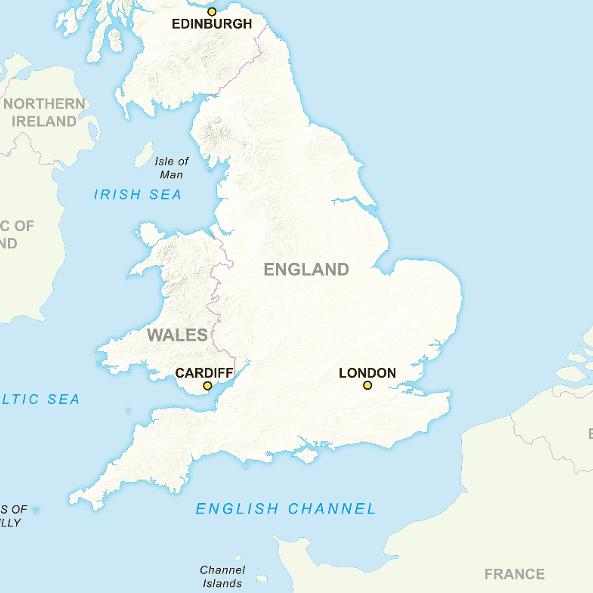 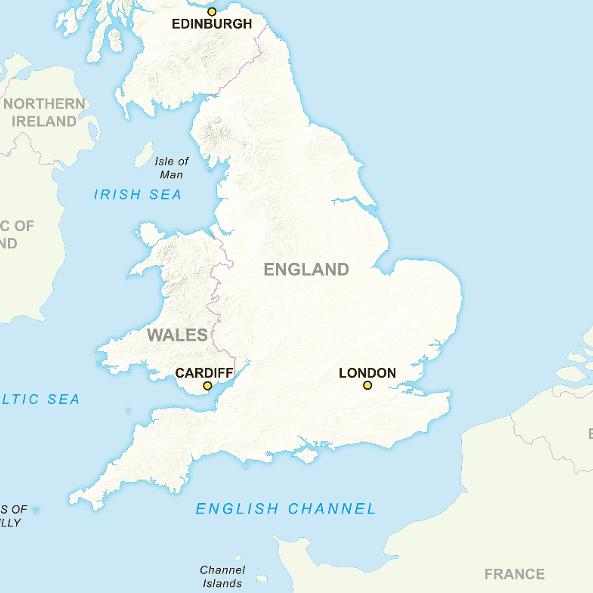 ã Crown Copyright and database right 2022. Ordnance Survey licence number 100024198.l	PPP location Scale bar: 0________100 m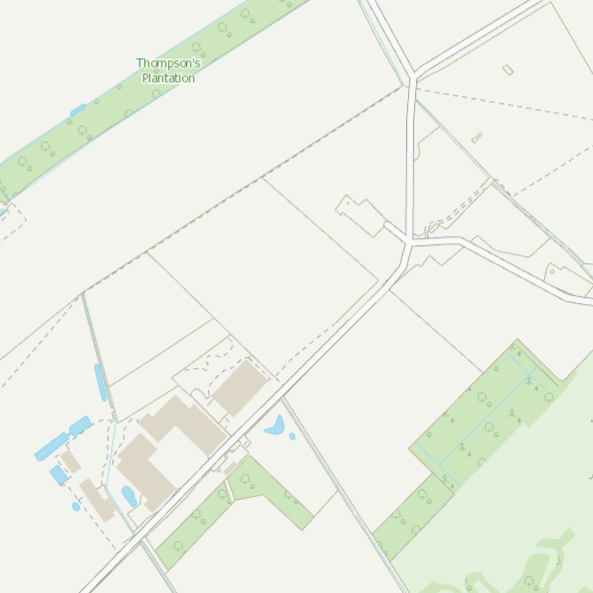 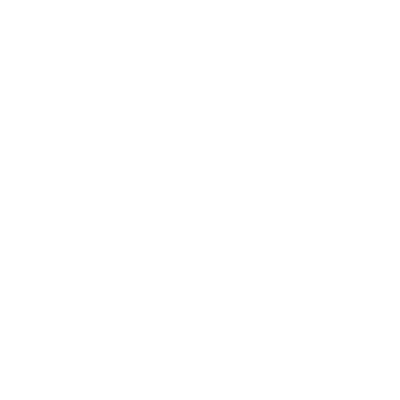 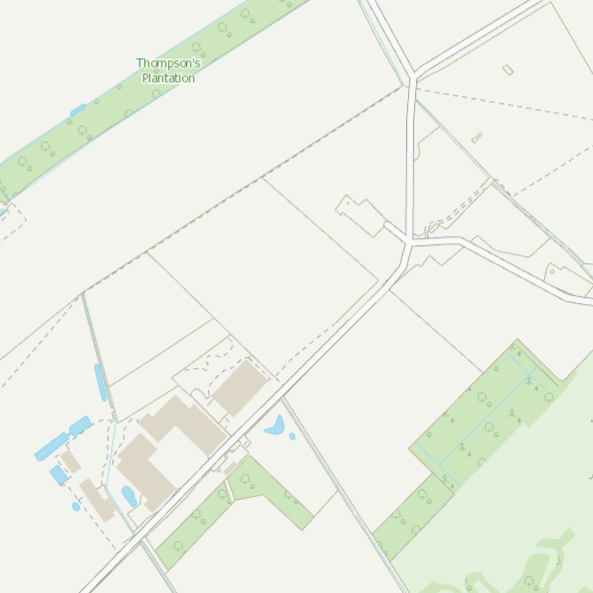 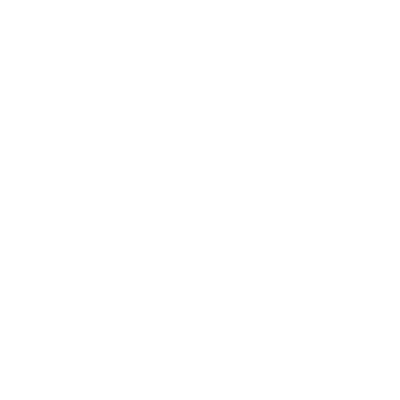 ã Crown Copyright and database right 2022. Ordnance Survey licence number 100024198.º	Ramsar/// 	Special Area of Conservation (SAC)\\\ 	Special Protection Area (SPA)/// 	Marine Conservation Zone (MCZ)l	PPP location 4. European sites requiring assessment Humber Estuary  SAC (UK0030170)^~Atlantic salt meadows (Glauco-Puccinellietalia maritimae); Coastal lagoons*; Dunes with Hippophae rhamnoides; Embryonic shifting dunes; Estuaries; Fixed dunes with herbaceous vegetation ('Grey dunes')*; Grey seal; Mudflats and sandflats not covered by seawater at low tide; River lamprey; Salicornia and other annuals colonising mud and sand; Sandbanks which are slightly covered by sea water all the time; Sea lamprey; Shifting dunes along the shoreline with Ammophila arenaria ('White dunes')Lower Derwent Valley  SAC (UK0012844)^Alluvial woods with A. glutinosa, F. excelsior*; Lowland hay meadows (A. pratensis, S. officinalis); OtterRiver Derwent  SAC (UK0030253)^Bullhead; Otter; River lamprey; Sea lamprey; Water courses of plain to montane levels with R. fluitantisSkipwith Common  SAC (UK0030276)^European dry heaths ; Northern Atlantic wet heaths with Erica tetralixHumber Estuary  SPA (UK9006111)^~Avocet (breeding); Avocet (non-breeding); Bar-tailed godwit (non-breeding); Bittern (breeding); Bittern (non-breeding); Black-tailed godwit (non-breeding); Dunlin (non-breeding); Golden plover (non-breeding); Hen harrier (non-breeding); Knot (non-breeding); Little tern (breeding); Marsh Harrier (breeding); Redshank (non-breeding); Ruff (non-breeding); Shelduck (non-breeding); Waterbird assemblageLower Derwent Valley  SPA (UK9006092)^Bewick's swan (non-breeding); Eurasian teal; Golden plover (non-breeding); Ruff (non-breeding); Shoveler (breeding); Waterbird assemblage; Wigeon (non-breeding)Humber Estuary  Ramsar (UK11031)^Bar-tailed godwit (wintering); Black-tailed godwit (wintering); Dunlin (wintering); Estuaries; Golden plover (passage); Grey seal; Knot (wintering); Natterjack toad; Redshank (wintering); River lamprey; Sea lamprey; Shelduck (wintering); Waterbird assemblage (wintering)Lower Derwent Valley  Ramsar (UK11037)^Eurasian teal; Lowland hay meadows (A. pratensis, S. officinalis); Waterbird assemblage (passage); Waterbird assemblage (wintering); Wetland invertebrate assemblage; Wigeon (wintering)5. Conservation objectivesThe screening for likely significant effects (and appropriate assessment, if required) will consider the implications of the proposal in view of the site's conservation objectives.Humber Estuary  SAC (UK0030170)^~: https://designatedsites.naturalengland.org.uk/Marine/MarineSiteDetail.aspx?SiteCode=UK0030170 and https://designatedsites.naturalengland.org.uk/Marine/SupAdvice.aspx?SiteCode=UK0030170Lower Derwent Valley  SAC (UK0012844)^: http://publications.naturalengland.org.uk/publication/5660734323163136?category=5758332488908800River Derwent  SAC (UK0030253)^: http://publications.naturalengland.org.uk/publication/4824082210095104?category=5758332488908800Skipwith Common  SAC (UK0030276)^: http://publications.naturalengland.org.uk/publication/5391567648980992?category=5758332488908800Humber Estuary  SPA (UK9006111)^~: https://designatedsites.naturalengland.org.uk/Marine/MarineSiteDetail.aspx?SiteCode=UK9006111 and https://designatedsites.naturalengland.org.uk/Marine/SupAdvice.aspx?SiteCode=UK9006111Lower Derwent Valley  SPA (UK9006092)^: http://publications.naturalengland.org.uk/publication/6223883187257344?category=5758332488908800Humber Estuary  Ramsar (UK11031)^: There are currently no conservation objectives for Ramsar sites. The SAC/SPA conservation objectives will be used when the qualifying features are the same, and advice sought from Natural England in other cases if necessary.Lower Derwent Valley  Ramsar (UK11037)^: There are currently no conservation objectives for Ramsar sites. The SAC/SPA conservation objectives will be used when the qualifying features are the same, and advice sought from Natural England in other cases if necessary.6. Risks (pressures) relevant to the type of PPP being assessedThese are the reasonably foreseeable risks for this type of PPP. Some of these risks may not be relevant to the particular activity being assessed and this is explained here. The risks which are not relevant do not require further assessment.AcidificationChange in nutrientsChange in salinity regimeChange in thermal regimeDisturbanceEntrainment/impingementHabitat lossPhysical damageSiltationSmotheringToxic contaminationTurbidity7. HRA Stage 1 screeningThis section is a record of the screening for each risk (pressure) and the qualifying features that could be sensitive to that risk. The features may be grouped if they will be affected in the same way and the screening is the same for each feature. If appropriate, the assessment may be considered at a site level, rather than feature by feature.Humber Estuary  Ramsar (UK11031)^AcidificationSummary of likely significant effect alone:Write here...Summary of likely significant effect in combination:Write here...The assessment of likely significant effect from this risk for the following features is:Bar-tailed godwit (wintering) - . Black-tailed godwit (wintering) - . Dunlin (wintering) - . Golden plover (passage) - . Knot (wintering) - . Natterjack toad - . Redshank (wintering) - . River lamprey - . Sea lamprey - . Shelduck (wintering) - . Waterbird assemblage (wintering) - . Change in nutrientsSummary of likely significant effect alone:Write here...Summary of likely significant effect in combination:Write here...The assessment of likely significant effect from this risk for the following features is:Bar-tailed godwit (wintering) - . Black-tailed godwit (wintering) - . Dunlin (wintering) - . Estuaries - . Golden plover (passage) - . Knot (wintering) - . Natterjack toad - . Redshank (wintering) - . River lamprey - . Sea lamprey - . Shelduck (wintering) - . Waterbird assemblage (wintering) - . Change in salinity regimeSummary of likely significant effect alone:Write here...Summary of likely significant effect in combination:Write here...The assessment of likely significant effect from this risk for the following features is:Bar-tailed godwit (wintering) - . Black-tailed godwit (wintering) - . Dunlin (wintering) - . Estuaries - . Golden plover (passage) - . Grey seal - . Knot (wintering) - . Redshank (wintering) - . River lamprey - . Sea lamprey - . Shelduck (wintering) - . Waterbird assemblage (wintering) - . Change in thermal regimeSummary of likely significant effect alone:Write here...Summary of likely significant effect in combination:Write here...The assessment of likely significant effect from this risk for the following features is:Bar-tailed godwit (wintering) - . Black-tailed godwit (wintering) - . Dunlin (wintering) - . Estuaries - . Golden plover (passage) - . Grey seal - . Knot (wintering) - . Redshank (wintering) - . River lamprey - . Sea lamprey - . Shelduck (wintering) - . Waterbird assemblage (wintering) - . DisturbanceSummary of likely significant effect alone:Write here...Summary of likely significant effect in combination:Write here...The assessment of likely significant effect from this risk for the following features is:Bar-tailed godwit (wintering) - . Black-tailed godwit (wintering) - . Dunlin (wintering) - . Golden plover (passage) - . Grey seal - . Knot (wintering) - . Redshank (wintering) - . Shelduck (wintering) - . Waterbird assemblage (wintering) - . Entrainment/impingementSummary of likely significant effect alone:Write here...Summary of likely significant effect in combination:Write here...The assessment of likely significant effect from this risk for the following features is:Bar-tailed godwit (wintering) - . Black-tailed godwit (wintering) - . Dunlin (wintering) - . Golden plover (passage) - . Knot (wintering) - . Redshank (wintering) - . River lamprey - . Sea lamprey - . Shelduck (wintering) - . Waterbird assemblage (wintering) - . Habitat lossSummary of likely significant effect alone:Write here...Summary of likely significant effect in combination:Write here...The assessment of likely significant effect from this risk for the following features is:Bar-tailed godwit (wintering) - . Black-tailed godwit (wintering) - . Dunlin (wintering) - . Estuaries - . Golden plover (passage) - . Knot (wintering) - . Natterjack toad - . Redshank (wintering) - . River lamprey - . Sea lamprey - . Shelduck (wintering) - . Waterbird assemblage (wintering) - . Physical damageSummary of likely significant effect alone:Write here...Summary of likely significant effect in combination:Write here...The assessment of likely significant effect from this risk for the following features is:Bar-tailed godwit (wintering) - . Black-tailed godwit (wintering) - . Dunlin (wintering) - . Estuaries - . Golden plover (passage) - . Grey seal - . Knot (wintering) - . Natterjack toad - . Redshank (wintering) - . River lamprey - . Sea lamprey - . Shelduck (wintering) - . Waterbird assemblage (wintering) - . SiltationSummary of likely significant effect alone:Write here...Summary of likely significant effect in combination:Write here...The assessment of likely significant effect from this risk for the following features is:Bar-tailed godwit (wintering) - . Black-tailed godwit (wintering) - . Dunlin (wintering) - . Estuaries - . Golden plover (passage) - . Knot (wintering) - . Natterjack toad - . Redshank (wintering) - . River lamprey - . Sea lamprey - . Shelduck (wintering) - . Waterbird assemblage (wintering) - . SmotheringSummary of likely significant effect alone:Write here...Summary of likely significant effect in combination:Write here...The assessment of likely significant effect from this risk for the following features is:Bar-tailed godwit (wintering) - . Black-tailed godwit (wintering) - . Dunlin (wintering) - . Estuaries - . Golden plover (passage) - . Knot (wintering) - . Natterjack toad - . Redshank (wintering) - . Shelduck (wintering) - . Waterbird assemblage (wintering) - . Toxic contaminationSummary of likely significant effect alone:Write here...Summary of likely significant effect in combination:Write here...The assessment of likely significant effect from this risk for the following features is:Bar-tailed godwit (wintering) - . Black-tailed godwit (wintering) - . Dunlin (wintering) - . Estuaries - . Golden plover (passage) - . Grey seal - . Knot (wintering) - . Natterjack toad - . Redshank (wintering) - . River lamprey - . Sea lamprey - . Shelduck (wintering) - . Waterbird assemblage (wintering) - . TurbiditySummary of likely significant effect alone:Write here...Summary of likely significant effect in combination:Write here...The assessment of likely significant effect from this risk for the following features is:Bar-tailed godwit (wintering) - . Black-tailed godwit (wintering) - . Dunlin (wintering) - . Estuaries - . Golden plover (passage) - . Grey seal - . Knot (wintering) - . Natterjack toad - . Redshank (wintering) - . River lamprey - . Sea lamprey - . Shelduck (wintering) - . Waterbird assemblage (wintering) - . Humber Estuary  SAC (UK0030170)^~AcidificationSummary of likely significant effect alone:Write here...Summary of likely significant effect in combination:Write here...The assessment of likely significant effect from this risk for the following features is:River lamprey - . Sea lamprey - . Change in nutrientsSummary of likely significant effect alone:Write here...Summary of likely significant effect in combination:Write here...The assessment of likely significant effect from this risk for the following features is:Atlantic salt meadows (Glauco-Puccinellietalia maritimae) - . Coastal lagoons* - . Dunes with Hippophae rhamnoides - . Embryonic shifting dunes - . Estuaries - . Fixed dunes with herbaceous vegetation ('Grey dunes')* - . Mudflats and sandflats not covered by seawater at low tide - . River lamprey - . Salicornia and other annuals colonising mud and sand - . Sandbanks which are slightly covered by sea water all the time - . Sea lamprey - . Shifting dunes along the shoreline with Ammophila arenaria ('White dunes') - . Change in salinity regimeSummary of likely significant effect alone:Write here...Summary of likely significant effect in combination:Write here...The assessment of likely significant effect from this risk for the following features is:Atlantic salt meadows (Glauco-Puccinellietalia maritimae) - . Coastal lagoons* - . Estuaries - . Grey seal - . Mudflats and sandflats not covered by seawater at low tide - . River lamprey - . Salicornia and other annuals colonising mud and sand - . Sandbanks which are slightly covered by sea water all the time - . Sea lamprey - . Change in thermal regimeSummary of likely significant effect alone:Write here...Summary of likely significant effect in combination:Write here...The assessment of likely significant effect from this risk for the following features is:Atlantic salt meadows (Glauco-Puccinellietalia maritimae) - . Estuaries - . Grey seal - . Mudflats and sandflats not covered by seawater at low tide - . River lamprey - . Salicornia and other annuals colonising mud and sand - . Sandbanks which are slightly covered by sea water all the time - . Sea lamprey - . DisturbanceSummary of likely significant effect alone:Write here...Summary of likely significant effect in combination:Write here...The assessment of likely significant effect from this risk for the following features is:Grey seal - . Entrainment/impingementSummary of likely significant effect alone:Write here...Summary of likely significant effect in combination:Write here...The assessment of likely significant effect from this risk for the following features is:River lamprey - . Sea lamprey - . Habitat lossSummary of likely significant effect alone:Write here...Summary of likely significant effect in combination:Write here...The assessment of likely significant effect from this risk for the following features is:Atlantic salt meadows (Glauco-Puccinellietalia maritimae) - . Coastal lagoons* - . Dunes with Hippophae rhamnoides - . Embryonic shifting dunes - . Estuaries - . Fixed dunes with herbaceous vegetation ('Grey dunes')* - . Mudflats and sandflats not covered by seawater at low tide - . River lamprey - . Salicornia and other annuals colonising mud and sand - . Sea lamprey - . Shifting dunes along the shoreline with Ammophila arenaria ('White dunes') - . Physical damageSummary of likely significant effect alone:Write here...Summary of likely significant effect in combination:Write here...The assessment of likely significant effect from this risk for the following features is:Atlantic salt meadows (Glauco-Puccinellietalia maritimae) - . Coastal lagoons* - . Dunes with Hippophae rhamnoides - . Embryonic shifting dunes - . Estuaries - . Fixed dunes with herbaceous vegetation ('Grey dunes')* - . Grey seal - . Mudflats and sandflats not covered by seawater at low tide - . River lamprey - . Salicornia and other annuals colonising mud and sand - . Sandbanks which are slightly covered by sea water all the time - . Sea lamprey - . Shifting dunes along the shoreline with Ammophila arenaria ('White dunes') - . SiltationSummary of likely significant effect alone:Write here...Summary of likely significant effect in combination:Write here...The assessment of likely significant effect from this risk for the following features is:Atlantic salt meadows (Glauco-Puccinellietalia maritimae) - . Coastal lagoons* - . Estuaries - . Mudflats and sandflats not covered by seawater at low tide - . River lamprey - . Salicornia and other annuals colonising mud and sand - . Sandbanks which are slightly covered by sea water all the time - . Sea lamprey - . SmotheringSummary of likely significant effect alone:Write here...Summary of likely significant effect in combination:Write here...The assessment of likely significant effect from this risk for the following features is:Atlantic salt meadows (Glauco-Puccinellietalia maritimae) - . Coastal lagoons* - . Dunes with Hippophae rhamnoides - . Embryonic shifting dunes - . Estuaries - . Fixed dunes with herbaceous vegetation ('Grey dunes')* - . Mudflats and sandflats not covered by seawater at low tide - . Salicornia and other annuals colonising mud and sand - . Shifting dunes along the shoreline with Ammophila arenaria ('White dunes') - . Toxic contaminationSummary of likely significant effect alone:Write here...Summary of likely significant effect in combination:Write here...The assessment of likely significant effect from this risk for the following features is:Atlantic salt meadows (Glauco-Puccinellietalia maritimae) - . Coastal lagoons* - . Dunes with Hippophae rhamnoides - . Embryonic shifting dunes - . Estuaries - . Fixed dunes with herbaceous vegetation ('Grey dunes')* - . Grey seal - . Mudflats and sandflats not covered by seawater at low tide - . River lamprey - . Salicornia and other annuals colonising mud and sand - . Sandbanks which are slightly covered by sea water all the time - . Sea lamprey - . Shifting dunes along the shoreline with Ammophila arenaria ('White dunes') - . TurbiditySummary of likely significant effect alone:Write here...Summary of likely significant effect in combination:Write here...The assessment of likely significant effect from this risk for the following features is:Atlantic salt meadows (Glauco-Puccinellietalia maritimae) - . Coastal lagoons* - . Estuaries - . Grey seal - . Mudflats and sandflats not covered by seawater at low tide - . River lamprey - . Salicornia and other annuals colonising mud and sand - . Sandbanks which are slightly covered by sea water all the time - . Sea lamprey - . Humber Estuary  SPA (UK9006111)^~AcidificationSummary of likely significant effect alone:Write here...Summary of likely significant effect in combination:Write here...The assessment of likely significant effect from this risk for the following features is:Avocet (breeding) - . Avocet (non-breeding) - . Bar-tailed godwit (non-breeding) - . Bittern (breeding) - . Bittern (non-breeding) - . Black-tailed godwit (non-breeding) - . Dunlin (non-breeding) - . Golden plover (non-breeding) - . Hen harrier (non-breeding) - . Knot (non-breeding) - . Little tern (breeding) - . Marsh Harrier (breeding) - . Redshank (non-breeding) - . Ruff (non-breeding) - . Shelduck (non-breeding) - . Waterbird assemblage - . Change in nutrientsSummary of likely significant effect alone:Write here...Summary of likely significant effect in combination:Write here...The assessment of likely significant effect from this risk for the following features is:Avocet (breeding) - . Avocet (non-breeding) - . Bar-tailed godwit (non-breeding) - . Bittern (breeding) - . Bittern (non-breeding) - . Black-tailed godwit (non-breeding) - . Dunlin (non-breeding) - . Golden plover (non-breeding) - . Hen harrier (non-breeding) - . Knot (non-breeding) - . Little tern (breeding) - . Marsh Harrier (breeding) - . Redshank (non-breeding) - . Ruff (non-breeding) - . Shelduck (non-breeding) - . Waterbird assemblage - . Change in salinity regimeSummary of likely significant effect alone:Write here...Summary of likely significant effect in combination:Write here...The assessment of likely significant effect from this risk for the following features is:Avocet (breeding) - . Avocet (non-breeding) - . Bar-tailed godwit (non-breeding) - . Bittern (breeding) - . Bittern (non-breeding) - . Black-tailed godwit (non-breeding) - . Dunlin (non-breeding) - . Golden plover (non-breeding) - . Hen harrier (non-breeding) - . Knot (non-breeding) - . Little tern (breeding) - . Marsh Harrier (breeding) - . Redshank (non-breeding) - . Ruff (non-breeding) - . Shelduck (non-breeding) - . Waterbird assemblage - . Change in thermal regimeSummary of likely significant effect alone:Write here...Summary of likely significant effect in combination:Write here...The assessment of likely significant effect from this risk for the following features is:Avocet (breeding) - . Avocet (non-breeding) - . Bar-tailed godwit (non-breeding) - . Bittern (breeding) - . Bittern (non-breeding) - . Black-tailed godwit (non-breeding) - . Dunlin (non-breeding) - . Golden plover (non-breeding) - . Hen harrier (non-breeding) - . Knot (non-breeding) - . Little tern (breeding) - . Marsh Harrier (breeding) - . Redshank (non-breeding) - . Ruff (non-breeding) - . Shelduck (non-breeding) - . Waterbird assemblage - . DisturbanceSummary of likely significant effect alone:Write here...Summary of likely significant effect in combination:Write here...The assessment of likely significant effect from this risk for the following features is:Avocet (breeding) - . Avocet (non-breeding) - . Bar-tailed godwit (non-breeding) - . Bittern (breeding) - . Bittern (non-breeding) - . Black-tailed godwit (non-breeding) - . Dunlin (non-breeding) - . Golden plover (non-breeding) - . Hen harrier (non-breeding) - . Knot (non-breeding) - . Little tern (breeding) - . Marsh Harrier (breeding) - . Redshank (non-breeding) - . Ruff (non-breeding) - . Shelduck (non-breeding) - . Waterbird assemblage - . Entrainment/impingementSummary of likely significant effect alone:Write here...Summary of likely significant effect in combination:Write here...The assessment of likely significant effect from this risk for the following features is:Avocet (breeding) - . Avocet (non-breeding) - . Bar-tailed godwit (non-breeding) - . Bittern (breeding) - . Bittern (non-breeding) - . Black-tailed godwit (non-breeding) - . Dunlin (non-breeding) - . Golden plover (non-breeding) - . Hen harrier (non-breeding) - . Knot (non-breeding) - . Little tern (breeding) - . Marsh Harrier (breeding) - . Redshank (non-breeding) - . Ruff (non-breeding) - . Shelduck (non-breeding) - . Waterbird assemblage - . Habitat lossSummary of likely significant effect alone:Write here...Summary of likely significant effect in combination:Write here...The assessment of likely significant effect from this risk for the following features is:Avocet (breeding) - . Avocet (non-breeding) - . Bar-tailed godwit (non-breeding) - . Bittern (breeding) - . Bittern (non-breeding) - . Black-tailed godwit (non-breeding) - . Dunlin (non-breeding) - . Golden plover (non-breeding) - . Hen harrier (non-breeding) - . Knot (non-breeding) - . Little tern (breeding) - . Marsh Harrier (breeding) - . Redshank (non-breeding) - . Ruff (non-breeding) - . Shelduck (non-breeding) - . Waterbird assemblage - . Physical damageSummary of likely significant effect alone:Write here...Summary of likely significant effect in combination:Write here...The assessment of likely significant effect from this risk for the following features is:Avocet (breeding) - . Avocet (non-breeding) - . Bar-tailed godwit (non-breeding) - . Bittern (breeding) - . Bittern (non-breeding) - . Black-tailed godwit (non-breeding) - . Dunlin (non-breeding) - . Golden plover (non-breeding) - . Hen harrier (non-breeding) - . Knot (non-breeding) - . Little tern (breeding) - . Marsh Harrier (breeding) - . Redshank (non-breeding) - . Ruff (non-breeding) - . Shelduck (non-breeding) - . Waterbird assemblage - . SiltationSummary of likely significant effect alone:Write here...Summary of likely significant effect in combination:Write here...The assessment of likely significant effect from this risk for the following features is:Avocet (breeding) - . Avocet (non-breeding) - . Bar-tailed godwit (non-breeding) - . Bittern (breeding) - . Bittern (non-breeding) - . Black-tailed godwit (non-breeding) - . Dunlin (non-breeding) - . Golden plover (non-breeding) - . Hen harrier (non-breeding) - . Knot (non-breeding) - . Little tern (breeding) - . Marsh Harrier (breeding) - . Redshank (non-breeding) - . Ruff (non-breeding) - . Shelduck (non-breeding) - . Waterbird assemblage - . SmotheringSummary of likely significant effect alone:Write here...Summary of likely significant effect in combination:Write here...The assessment of likely significant effect from this risk for the following features is:Avocet (breeding) - . Avocet (non-breeding) - . Bar-tailed godwit (non-breeding) - . Bittern (breeding) - . Bittern (non-breeding) - . Black-tailed godwit (non-breeding) - . Dunlin (non-breeding) - . Golden plover (non-breeding) - . Hen harrier (non-breeding) - . Knot (non-breeding) - . Little tern (breeding) - . Marsh Harrier (breeding) - . Redshank (non-breeding) - . Ruff (non-breeding) - . Shelduck (non-breeding) - . Waterbird assemblage - . Toxic contaminationSummary of likely significant effect alone:Write here...Summary of likely significant effect in combination:Write here...The assessment of likely significant effect from this risk for the following features is:Avocet (breeding) - . Avocet (non-breeding) - . Bar-tailed godwit (non-breeding) - . Bittern (breeding) - . Bittern (non-breeding) - . Black-tailed godwit (non-breeding) - . Dunlin (non-breeding) - . Golden plover (non-breeding) - . Hen harrier (non-breeding) - . Knot (non-breeding) - . Little tern (breeding) - . Marsh Harrier (breeding) - . Redshank (non-breeding) - . Ruff (non-breeding) - . Shelduck (non-breeding) - . Waterbird assemblage - . TurbiditySummary of likely significant effect alone:Write here...Summary of likely significant effect in combination:Write here...The assessment of likely significant effect from this risk for the following features is:Avocet (breeding) - . Avocet (non-breeding) - . Bar-tailed godwit (non-breeding) - . Bittern (breeding) - . Bittern (non-breeding) - . Black-tailed godwit (non-breeding) - . Dunlin (non-breeding) - . Golden plover (non-breeding) - . Hen harrier (non-breeding) - . Knot (non-breeding) - . Little tern (breeding) - . Marsh Harrier (breeding) - . Redshank (non-breeding) - . Ruff (non-breeding) - . Shelduck (non-breeding) - . Waterbird assemblage - . Lower Derwent Valley  Ramsar (UK11037)^AcidificationSummary of likely significant effect alone:Write here...Summary of likely significant effect in combination:Write here...The assessment of likely significant effect from this risk for the following features is:Eurasian teal - . Waterbird assemblage (passage) - . Waterbird assemblage (wintering) - . Wetland invertebrate assemblage - . Wigeon (wintering) - . Change in nutrientsSummary of likely significant effect alone:Write here...Summary of likely significant effect in combination:Write here...The assessment of likely significant effect from this risk for the following features is:Eurasian teal - . Lowland hay meadows (A. pratensis, S. officinalis) - . Waterbird assemblage (passage) - . Waterbird assemblage (wintering) - . Wetland invertebrate assemblage - . Wigeon (wintering) - . Change in salinity regimeSummary of likely significant effect alone:Write here...Summary of likely significant effect in combination:Write here...The assessment of likely significant effect from this risk for the following features is:Eurasian teal - . Lowland hay meadows (A. pratensis, S. officinalis) - . Waterbird assemblage (passage) - . Waterbird assemblage (wintering) - . Wigeon (wintering) - . Change in thermal regimeSummary of likely significant effect alone:Write here...Summary of likely significant effect in combination:Write here...The assessment of likely significant effect from this risk for the following features is:Eurasian teal - . Lowland hay meadows (A. pratensis, S. officinalis) - . Waterbird assemblage (passage) - . Waterbird assemblage (wintering) - . Wigeon (wintering) - . DisturbanceSummary of likely significant effect alone:Write here...Summary of likely significant effect in combination:Write here...The assessment of likely significant effect from this risk for the following features is:Eurasian teal - . Waterbird assemblage (passage) - . Waterbird assemblage (wintering) - . Wigeon (wintering) - . Entrainment/impingementSummary of likely significant effect alone:Write here...Summary of likely significant effect in combination:Write here...The assessment of likely significant effect from this risk for the following features is:Eurasian teal - . Waterbird assemblage (passage) - . Waterbird assemblage (wintering) - . Wigeon (wintering) - . Habitat lossSummary of likely significant effect alone:Write here...Summary of likely significant effect in combination:Write here...The assessment of likely significant effect from this risk for the following features is:Eurasian teal - . Lowland hay meadows (A. pratensis, S. officinalis) - . Waterbird assemblage (passage) - . Waterbird assemblage (wintering) - . Wetland invertebrate assemblage - . Wigeon (wintering) - . Physical damageSummary of likely significant effect alone:Write here...Summary of likely significant effect in combination:Write here...The assessment of likely significant effect from this risk for the following features is:Eurasian teal - . Lowland hay meadows (A. pratensis, S. officinalis) - . Waterbird assemblage (passage) - . Waterbird assemblage (wintering) - . Wetland invertebrate assemblage - . Wigeon (wintering) - . SiltationSummary of likely significant effect alone:Write here...Summary of likely significant effect in combination:Write here...The assessment of likely significant effect from this risk for the following features is:Eurasian teal - . Lowland hay meadows (A. pratensis, S. officinalis) - . Waterbird assemblage (passage) - . Waterbird assemblage (wintering) - . Wetland invertebrate assemblage - . Wigeon (wintering) - . SmotheringSummary of likely significant effect alone:Write here...Summary of likely significant effect in combination:Write here...The assessment of likely significant effect from this risk for the following features is:Eurasian teal - . Lowland hay meadows (A. pratensis, S. officinalis) - . Waterbird assemblage (passage) - . Waterbird assemblage (wintering) - . Wetland invertebrate assemblage - . Wigeon (wintering) - . Toxic contaminationSummary of likely significant effect alone:Write here...Summary of likely significant effect in combination:Write here...The assessment of likely significant effect from this risk for the following features is:Eurasian teal - . Lowland hay meadows (A. pratensis, S. officinalis) - . Waterbird assemblage (passage) - . Waterbird assemblage (wintering) - . Wetland invertebrate assemblage - . Wigeon (wintering) - . TurbiditySummary of likely significant effect alone:Write here...Summary of likely significant effect in combination:Write here...The assessment of likely significant effect from this risk for the following features is:Eurasian teal - . Lowland hay meadows (A. pratensis, S. officinalis) - . Waterbird assemblage (passage) - . Waterbird assemblage (wintering) - . Wetland invertebrate assemblage - . Wigeon (wintering) - . Lower Derwent Valley  SAC (UK0012844)^AcidificationSummary of likely significant effect alone:Write here...Summary of likely significant effect in combination:Write here...The assessment of likely significant effect from this risk for the following features is:Otter - . Change in nutrientsSummary of likely significant effect alone:Write here...Summary of likely significant effect in combination:Write here...The assessment of likely significant effect from this risk for the following features is:Alluvial woods with A. glutinosa, F. excelsior* - . Lowland hay meadows (A. pratensis, S. officinalis) - . Otter - . Change in salinity regimeSummary of likely significant effect alone:Write here...Summary of likely significant effect in combination:Write here...The assessment of likely significant effect from this risk for the following features is:Alluvial woods with A. glutinosa, F. excelsior* - . Lowland hay meadows (A. pratensis, S. officinalis) - . Otter - . Change in thermal regimeSummary of likely significant effect alone:Write here...Summary of likely significant effect in combination:Write here...The assessment of likely significant effect from this risk for the following features is:Alluvial woods with A. glutinosa, F. excelsior* - . Lowland hay meadows (A. pratensis, S. officinalis) - . Otter - . DisturbanceSummary of likely significant effect alone:Write here...Summary of likely significant effect in combination:Write here...The assessment of likely significant effect from this risk for the following features is:Otter - . Entrainment/impingementSummary of likely significant effect alone:Write here...Summary of likely significant effect in combination:Write here...The assessment of likely significant effect from this risk for the following features is:Otter - . Habitat lossSummary of likely significant effect alone:Write here...Summary of likely significant effect in combination:Write here...The assessment of likely significant effect from this risk for the following features is:Alluvial woods with A. glutinosa, F. excelsior* - . Lowland hay meadows (A. pratensis, S. officinalis) - . Otter - . Physical damageSummary of likely significant effect alone:Write here...Summary of likely significant effect in combination:Write here...The assessment of likely significant effect from this risk for the following features is:Alluvial woods with A. glutinosa, F. excelsior* - . Lowland hay meadows (A. pratensis, S. officinalis) - . Otter - . SiltationSummary of likely significant effect alone:Write here...Summary of likely significant effect in combination:Write here...The assessment of likely significant effect from this risk for the following features is:Alluvial woods with A. glutinosa, F. excelsior* - . Lowland hay meadows (A. pratensis, S. officinalis) - . SmotheringSummary of likely significant effect alone:Write here...Summary of likely significant effect in combination:Write here...The assessment of likely significant effect from this risk for the following features is:Alluvial woods with A. glutinosa, F. excelsior* - . Lowland hay meadows (A. pratensis, S. officinalis) - . Toxic contaminationSummary of likely significant effect alone:Write here...Summary of likely significant effect in combination:Write here...The assessment of likely significant effect from this risk for the following features is:Alluvial woods with A. glutinosa, F. excelsior* - . Lowland hay meadows (A. pratensis, S. officinalis) - . Otter - . TurbiditySummary of likely significant effect alone:Write here...Summary of likely significant effect in combination:Write here...The assessment of likely significant effect from this risk for the following features is:Alluvial woods with A. glutinosa, F. excelsior* - . Lowland hay meadows (A. pratensis, S. officinalis) - . Lower Derwent Valley  SPA (UK9006092)^AcidificationSummary of likely significant effect alone:Write here...Summary of likely significant effect in combination:Write here...The assessment of likely significant effect from this risk for the following features is:Bewick's swan (non-breeding) - . Eurasian teal - . Ruff (non-breeding) - . Shoveler (breeding) - . Waterbird assemblage - . Wigeon (non-breeding) - . Change in nutrientsSummary of likely significant effect alone:Write here...Summary of likely significant effect in combination:Write here...The assessment of likely significant effect from this risk for the following features is:Bewick's swan (non-breeding) - . Eurasian teal - . Golden plover (non-breeding) - . Ruff (non-breeding) - . Shoveler (breeding) - . Waterbird assemblage - . Wigeon (non-breeding) - . Change in salinity regimeSummary of likely significant effect alone:Write here...Summary of likely significant effect in combination:Write here...The assessment of likely significant effect from this risk for the following features is:Bewick's swan (non-breeding) - . Eurasian teal - . Ruff (non-breeding) - . Shoveler (breeding) - . Waterbird assemblage - . Wigeon (non-breeding) - . Change in thermal regimeSummary of likely significant effect alone:Write here...Summary of likely significant effect in combination:Write here...The assessment of likely significant effect from this risk for the following features is:Bewick's swan (non-breeding) - . Eurasian teal - . Ruff (non-breeding) - . Shoveler (breeding) - . Waterbird assemblage - . Wigeon (non-breeding) - . DisturbanceSummary of likely significant effect alone:Write here...Summary of likely significant effect in combination:Write here...The assessment of likely significant effect from this risk for the following features is:Bewick's swan (non-breeding) - . Eurasian teal - . Golden plover (non-breeding) - . Ruff (non-breeding) - . Shoveler (breeding) - . Waterbird assemblage - . Wigeon (non-breeding) - . Entrainment/impingementSummary of likely significant effect alone:Write here...Summary of likely significant effect in combination:Write here...The assessment of likely significant effect from this risk for the following features is:Bewick's swan (non-breeding) - . Eurasian teal - . Ruff (non-breeding) - . Shoveler (breeding) - . Waterbird assemblage - . Wigeon (non-breeding) - . Habitat lossSummary of likely significant effect alone:Write here...Summary of likely significant effect in combination:Write here...The assessment of likely significant effect from this risk for the following features is:Bewick's swan (non-breeding) - . Eurasian teal - . Golden plover (non-breeding) - . Ruff (non-breeding) - . Shoveler (breeding) - . Waterbird assemblage - . Wigeon (non-breeding) - . Physical damageSummary of likely significant effect alone:Write here...Summary of likely significant effect in combination:Write here...The assessment of likely significant effect from this risk for the following features is:Bewick's swan (non-breeding) - . Eurasian teal - . Golden plover (non-breeding) - . Ruff (non-breeding) - . Shoveler (breeding) - . Waterbird assemblage - . Wigeon (non-breeding) - . SiltationSummary of likely significant effect alone:Write here...Summary of likely significant effect in combination:Write here...The assessment of likely significant effect from this risk for the following features is:Bewick's swan (non-breeding) - . Eurasian teal - . Ruff (non-breeding) - . Shoveler (breeding) - . Waterbird assemblage - . Wigeon (non-breeding) - . SmotheringSummary of likely significant effect alone:Write here...Summary of likely significant effect in combination:Write here...The assessment of likely significant effect from this risk for the following features is:Bewick's swan (non-breeding) - . Eurasian teal - . Golden plover (non-breeding) - . Ruff (non-breeding) - . Shoveler (breeding) - . Waterbird assemblage - . Wigeon (non-breeding) - . Toxic contaminationSummary of likely significant effect alone:Write here...Summary of likely significant effect in combination:Write here...The assessment of likely significant effect from this risk for the following features is:Bewick's swan (non-breeding) - . Eurasian teal - . Golden plover (non-breeding) - . Ruff (non-breeding) - . Shoveler (breeding) - . Waterbird assemblage - . Wigeon (non-breeding) - . TurbiditySummary of likely significant effect alone:Write here...Summary of likely significant effect in combination:Write here...The assessment of likely significant effect from this risk for the following features is:Bewick's swan (non-breeding) - . Eurasian teal - . Ruff (non-breeding) - . Shoveler (breeding) - . Waterbird assemblage - . Wigeon (non-breeding) - . River Derwent  SAC (UK0030253)^AcidificationSummary of likely significant effect alone:Write here...Summary of likely significant effect in combination:Write here...The assessment of likely significant effect from this risk for the following features is:Bullhead - . Otter - . River lamprey - . Sea lamprey - . Water courses of plain to montane levels with R. fluitantis - . Change in nutrientsSummary of likely significant effect alone:Write here...Summary of likely significant effect in combination:Write here...The assessment of likely significant effect from this risk for the following features is:Bullhead - . Otter - . River lamprey - . Sea lamprey - . Water courses of plain to montane levels with R. fluitantis - . Change in salinity regimeSummary of likely significant effect alone:Write here...Summary of likely significant effect in combination:Write here...The assessment of likely significant effect from this risk for the following features is:Bullhead - . Otter - . River lamprey - . Sea lamprey - . Water courses of plain to montane levels with R. fluitantis - . Change in thermal regimeSummary of likely significant effect alone:Write here...Summary of likely significant effect in combination:Write here...The assessment of likely significant effect from this risk for the following features is:Bullhead - . Otter - . River lamprey - . Sea lamprey - . Water courses of plain to montane levels with R. fluitantis - . DisturbanceSummary of likely significant effect alone:Write here...Summary of likely significant effect in combination:Write here...The assessment of likely significant effect from this risk for the following features is:Otter - . Entrainment/impingementSummary of likely significant effect alone:Write here...Summary of likely significant effect in combination:Write here...The assessment of likely significant effect from this risk for the following features is:Bullhead - . Otter - . River lamprey - . Sea lamprey - . Habitat lossSummary of likely significant effect alone:Write here...Summary of likely significant effect in combination:Write here...The assessment of likely significant effect from this risk for the following features is:Bullhead - . Otter - . River lamprey - . Sea lamprey - . Water courses of plain to montane levels with R. fluitantis - . Physical damageSummary of likely significant effect alone:Write here...Summary of likely significant effect in combination:Write here...The assessment of likely significant effect from this risk for the following features is:Bullhead - . Otter - . River lamprey - . Sea lamprey - . Water courses of plain to montane levels with R. fluitantis - . SiltationSummary of likely significant effect alone:Write here...Summary of likely significant effect in combination:Write here...The assessment of likely significant effect from this risk for the following features is:Bullhead - . River lamprey - . Sea lamprey - . Water courses of plain to montane levels with R. fluitantis - . SmotheringSummary of likely significant effect alone:Write here...Summary of likely significant effect in combination:Write here...The assessment of likely significant effect from this risk for the following features is:Bullhead - . Toxic contaminationSummary of likely significant effect alone:Write here...Summary of likely significant effect in combination:Write here...The assessment of likely significant effect from this risk for the following features is:Bullhead - . Otter - . River lamprey - . Sea lamprey - . Water courses of plain to montane levels with R. fluitantis - . TurbiditySummary of likely significant effect alone:Write here...Summary of likely significant effect in combination:Write here...The assessment of likely significant effect from this risk for the following features is:Bullhead - . River lamprey - . Sea lamprey - . Water courses of plain to montane levels with R. fluitantis - . Skipwith Common  SAC (UK0030276)^AcidificationSummary of likely significant effect alone:Write here...Summary of likely significant effect in combination:Write here...The assessment of likely significant effect from this risk for the following features is:European dry heaths  - . Northern Atlantic wet heaths with Erica tetralix - . Change in nutrientsSummary of likely significant effect alone:Write here...Summary of likely significant effect in combination:Write here...The assessment of likely significant effect from this risk for the following features is:European dry heaths  - . Northern Atlantic wet heaths with Erica tetralix - . Change in thermal regimeSummary of likely significant effect alone:Write here...Summary of likely significant effect in combination:Write here...The assessment of likely significant effect from this risk for the following features is:Northern Atlantic wet heaths with Erica tetralix - . Habitat lossSummary of likely significant effect alone:Write here...Summary of likely significant effect in combination:Write here...The assessment of likely significant effect from this risk for the following features is:European dry heaths  - . Northern Atlantic wet heaths with Erica tetralix - . Physical damageSummary of likely significant effect alone:Write here...Summary of likely significant effect in combination:Write here...The assessment of likely significant effect from this risk for the following features is:European dry heaths  - . Northern Atlantic wet heaths with Erica tetralix - . SmotheringSummary of likely significant effect alone:Write here...Summary of likely significant effect in combination:Write here...The assessment of likely significant effect from this risk for the following features is:European dry heaths  - . Northern Atlantic wet heaths with Erica tetralix - . Toxic contaminationSummary of likely significant effect alone:Write here...Summary of likely significant effect in combination:Write here...The assessment of likely significant effect from this risk for the following features is:European dry heaths  - . Northern Atlantic wet heaths with Erica tetralix - .8. Alone assessment (further details)Write here...9. In combination assessment (further details)Write here...10. Information / AdviceThis section summarises the information and or advice requested / received during the screening.Environment Agency internal advice and consultation (if applicable)Write here...Natural England information / advice (if applicable)Write here...Third party advice (if applicable)Write here...11. ReferencesWrite here...12. DecisionThe Environment Agency Name of Environment Agency officer: Job title:	Date:		13. Consultation (if applicable)Date sent to Natural England for consultation:	Date response received from Natural England:	Natural England advice on the screening for likely significant effects (if applicable)Write here...Do Natural England have concerns about the assessment?	Do Natural England have concerns about the decision?	Name of Natural England officer: Job title:	Date:		Environment Agency record of screening for likely significant effects